ПЛАН УРОКА Ф.И.О. учителя:Ф.И.О. учителя:Ф.И.О. учителя:Букенова Зарина Николавна(школа-лицей №60, учитель информатики)Букенова Зарина Николавна(школа-лицей №60, учитель информатики)Букенова Зарина Николавна(школа-лицей №60, учитель информатики)Предмет/КлассПредмет/КлассПредмет/КлассИнформатика 5-классИнформатика 5-классИнформатика 5-классНомер урока и недели:Номер урока и недели:Номер урока и недели:1 четверть 1 урок1 четверть 1 урок1 четверть 1 урокНазвание раздела или главы:Название раздела или главы:Название раздела или главы:Раздел 1. Представление информацииРаздел 1. Представление информацииРаздел 1. Представление информацииТема урока:Тема урока:Тема урока:Информация вокруг насИнформация вокруг насИнформация вокруг насЦель урока:Цель урока:Цель урока:5.1.1.1 – что такое обработка информации, как приводить примеры разных видов информации, как представлять информацию.5.1.1.1 – что такое обработка информации, как приводить примеры разных видов информации, как представлять информацию.5.1.1.1 – что такое обработка информации, как приводить примеры разных видов информации, как представлять информацию.ВремяЭтапыЗаданияЗаданияОцениваниеРесурсы 0-1 минутОрганизационный Презентация слайд 1-22-11 минутНовый урокСегодня на уроке вы узнаете, что такое информация, на какие виды она делится, с помощью чего мы получаем информацию, в ходе урока мы будем выполнять разнообразные задания.Отгадайте ребус и узнайте тему нашего урока: О чем пойдет речь на уроке?Что такое информация? Как мы получаем информацию? Итак, тема урока: «Информация вокруг нас»Цель урока: что такое обработка информации, как приводить примеры разных видов информации, как представлять информацию.Информацию об окружающем мире получают не только люди, но и все живые организмы. Собака-пастух может почувствовать приближение волка и лаем предупредить об этом своего хозяина. Информация заложена в каждой клетке живого организма, и это позволяет ему расти, развиваться, справляться с болезнями.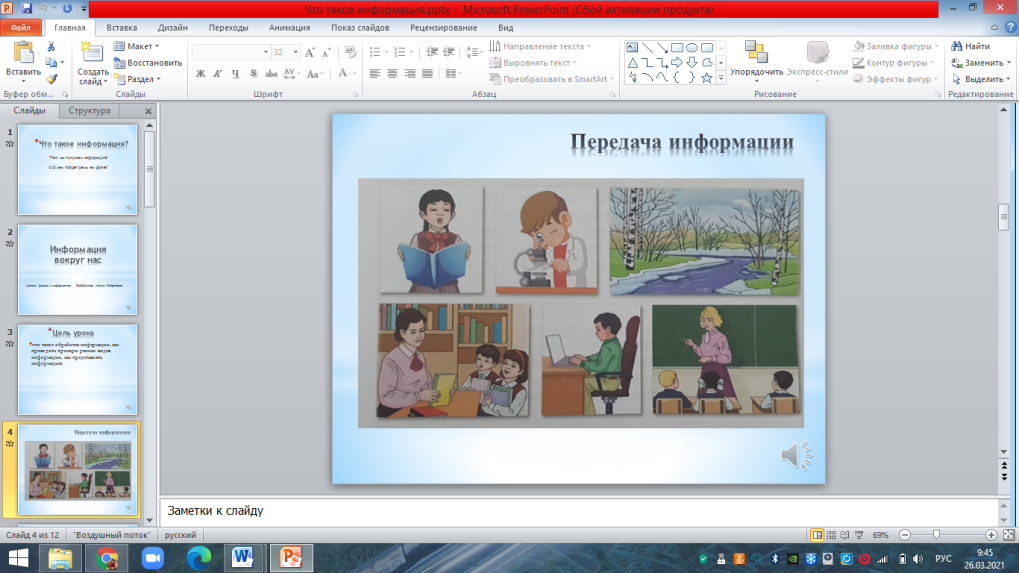 Информация не существует сама по себе. Всегда имеется источник, который производит информацию, и приемник, который ее воспринимает. В роли источника или приемника может быть любой объект материального мира: человек, устройство, животное, растение. То есть информация всегда предназначена конкретному объекту.Слово «информация» происходит от латинского informatio, что означает «сведения, изложение, разъяснение»Информация - это сведения об объектах и явлениях окружающего мира, их свойствах и параметрах 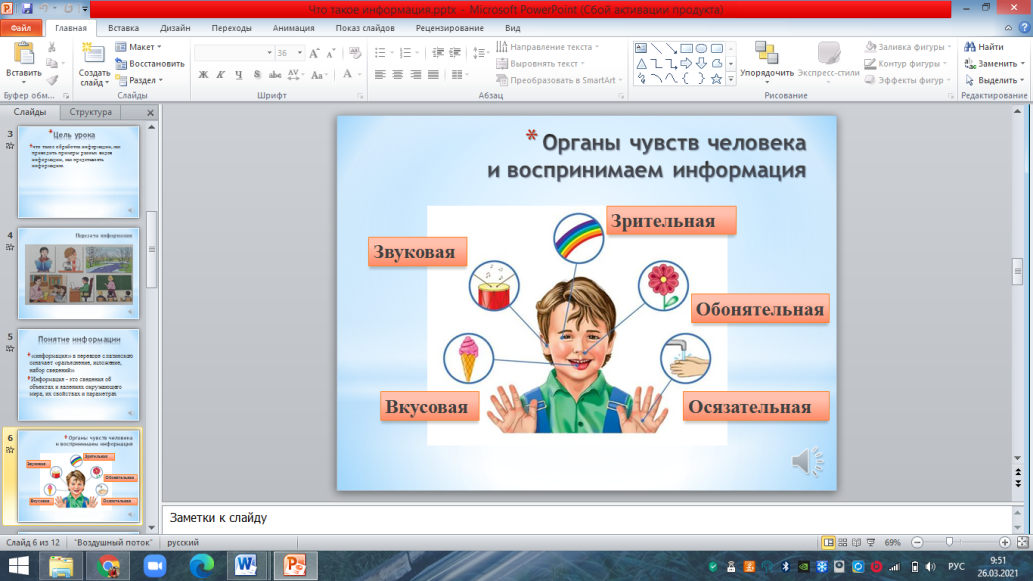 Действительно, информацию об окружающем нас мире: о цвете, запахе, температуре, вкусовых качествах, физических свойствах предметов люди и другие живые существа получают через органы зрения, слуха, вкуса, осязания, обоняния.Как мы получаем информацию? Органы чувствГлазаУшиЯзыкНосКожаКанал получения ЗрительныйСлуховойВкусовойОбонятельныйОсязательный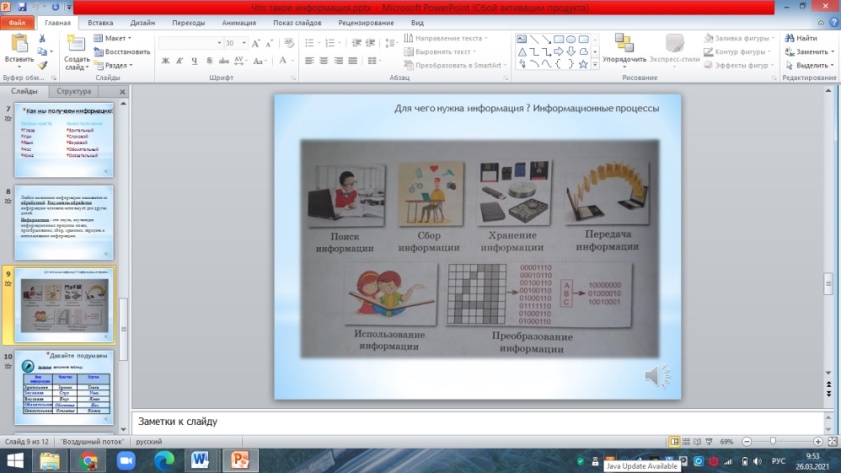  В зависимости от того, с помощью какого органа была получена информация, ее делят на виды: зрительная, слуховая, обонятельная, вкусовая, осязательная или тактильная.Больше всего информации человек получает с помощью зрения: глазами мы воспринимаем буквы, цифры, рисунки; различаем цвет, форму, размер, расположение предметов. Известно, что свыше 80% информации, получаемой человеком из внешнего мира, приходится на зрение, около 10% - на тактильные ощущения и лишь 7% составляет информация, воспринимаемая в текстовой форме.Задание: заполните таблицу.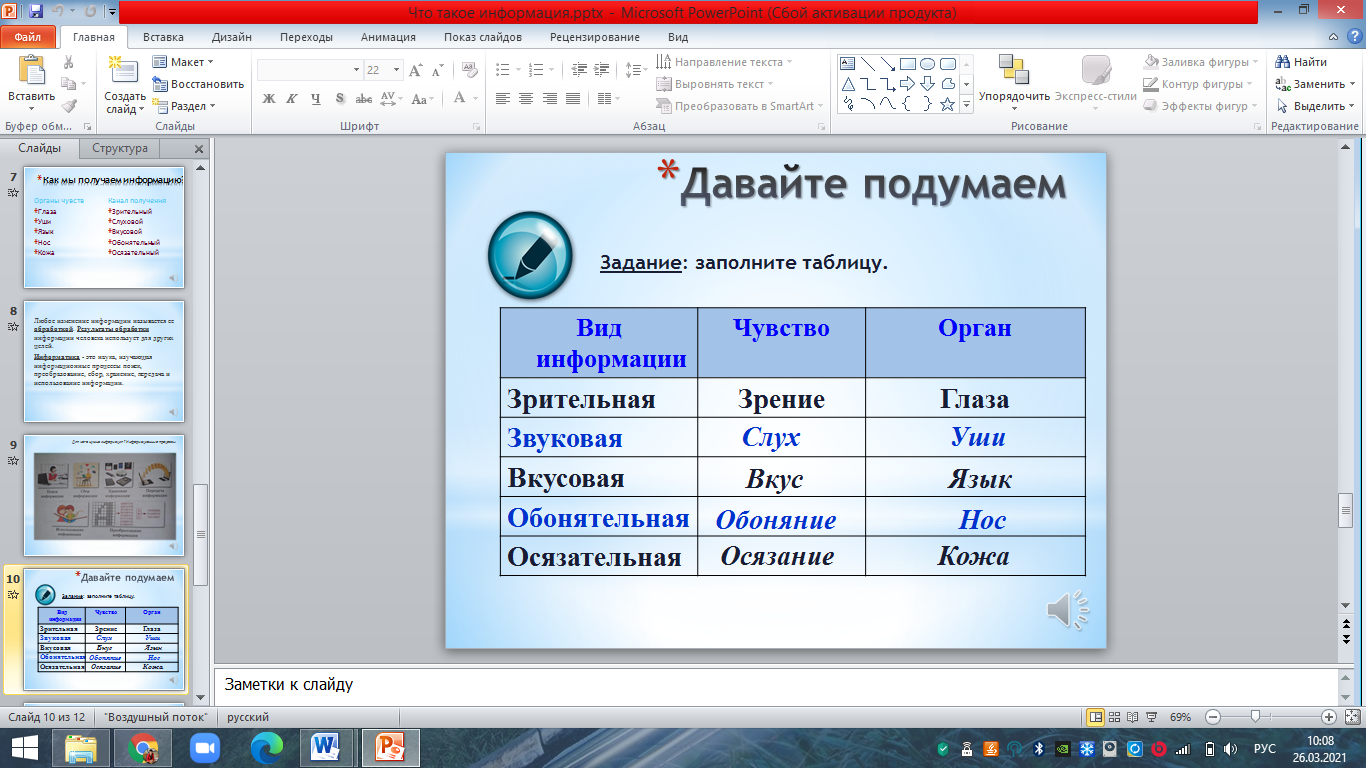 Теперь, давайте попробуем выразить свое отношение к нашей сегодняшней теме и всему уроку в целом. Ответьте на вопросы рефлексии.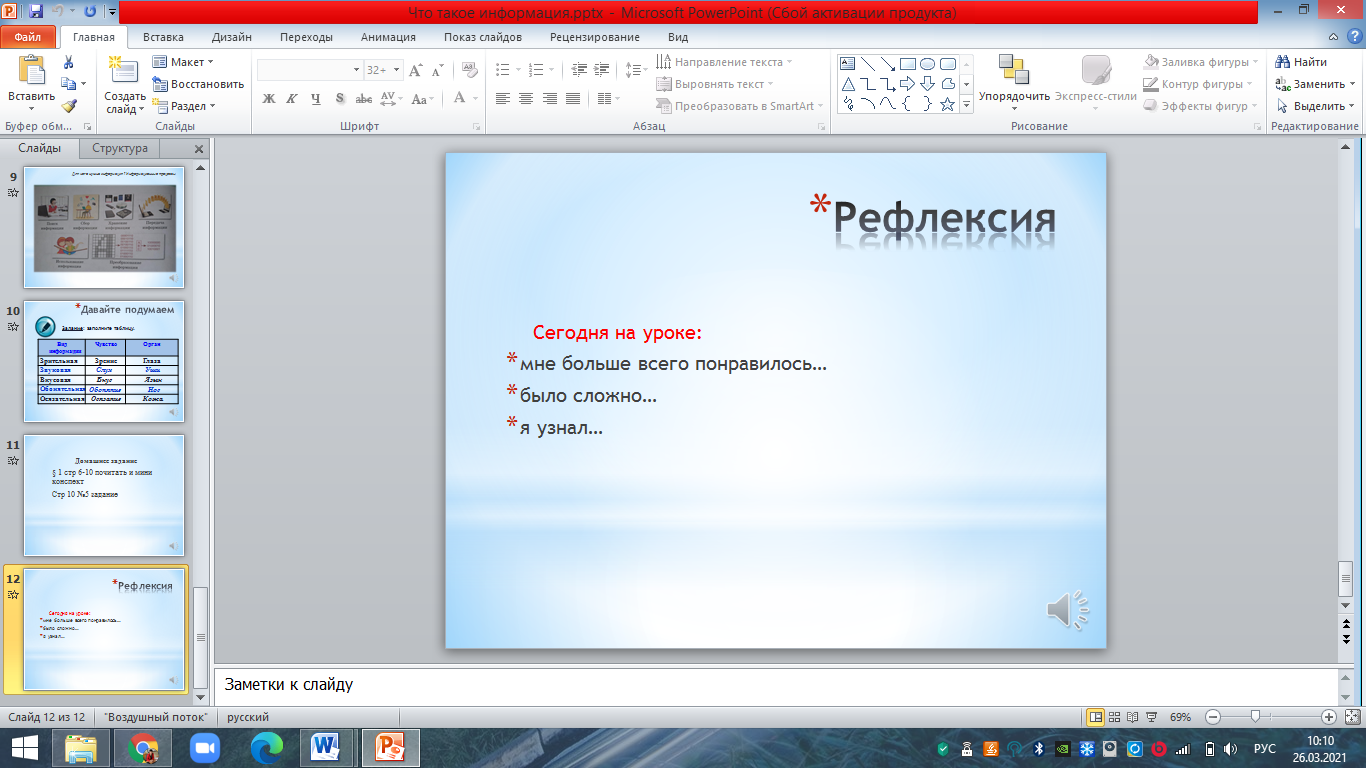 Сегодня на уроке вы узнаете, что такое информация, на какие виды она делится, с помощью чего мы получаем информацию, в ходе урока мы будем выполнять разнообразные задания.Отгадайте ребус и узнайте тему нашего урока: О чем пойдет речь на уроке?Что такое информация? Как мы получаем информацию? Итак, тема урока: «Информация вокруг нас»Цель урока: что такое обработка информации, как приводить примеры разных видов информации, как представлять информацию.Информацию об окружающем мире получают не только люди, но и все живые организмы. Собака-пастух может почувствовать приближение волка и лаем предупредить об этом своего хозяина. Информация заложена в каждой клетке живого организма, и это позволяет ему расти, развиваться, справляться с болезнями.Информация не существует сама по себе. Всегда имеется источник, который производит информацию, и приемник, который ее воспринимает. В роли источника или приемника может быть любой объект материального мира: человек, устройство, животное, растение. То есть информация всегда предназначена конкретному объекту.Слово «информация» происходит от латинского informatio, что означает «сведения, изложение, разъяснение»Информация - это сведения об объектах и явлениях окружающего мира, их свойствах и параметрах Действительно, информацию об окружающем нас мире: о цвете, запахе, температуре, вкусовых качествах, физических свойствах предметов люди и другие живые существа получают через органы зрения, слуха, вкуса, осязания, обоняния.Как мы получаем информацию? Органы чувствГлазаУшиЯзыкНосКожаКанал получения ЗрительныйСлуховойВкусовойОбонятельныйОсязательный В зависимости от того, с помощью какого органа была получена информация, ее делят на виды: зрительная, слуховая, обонятельная, вкусовая, осязательная или тактильная.Больше всего информации человек получает с помощью зрения: глазами мы воспринимаем буквы, цифры, рисунки; различаем цвет, форму, размер, расположение предметов. Известно, что свыше 80% информации, получаемой человеком из внешнего мира, приходится на зрение, около 10% - на тактильные ощущения и лишь 7% составляет информация, воспринимаемая в текстовой форме.Задание: заполните таблицу.Теперь, давайте попробуем выразить свое отношение к нашей сегодняшней теме и всему уроку в целом. Ответьте на вопросы рефлексии.Презентация слайды 3-11видео 13-17минутЗакрепление Домашнее задание§ 1 стр 6-10 почитать и мини конспект Стр 10 №5 заданиеДомашнее задание§ 1 стр 6-10 почитать и мини конспект Стр 10 №5 заданиеПрезентация слайд 1218 минутПодведение итоговИтак, сегодня мы с о видах информации; о каналах получения информации; о формах представления информации.Итак, сегодня мы с о видах информации; о каналах получения информации; о формах представления информации.